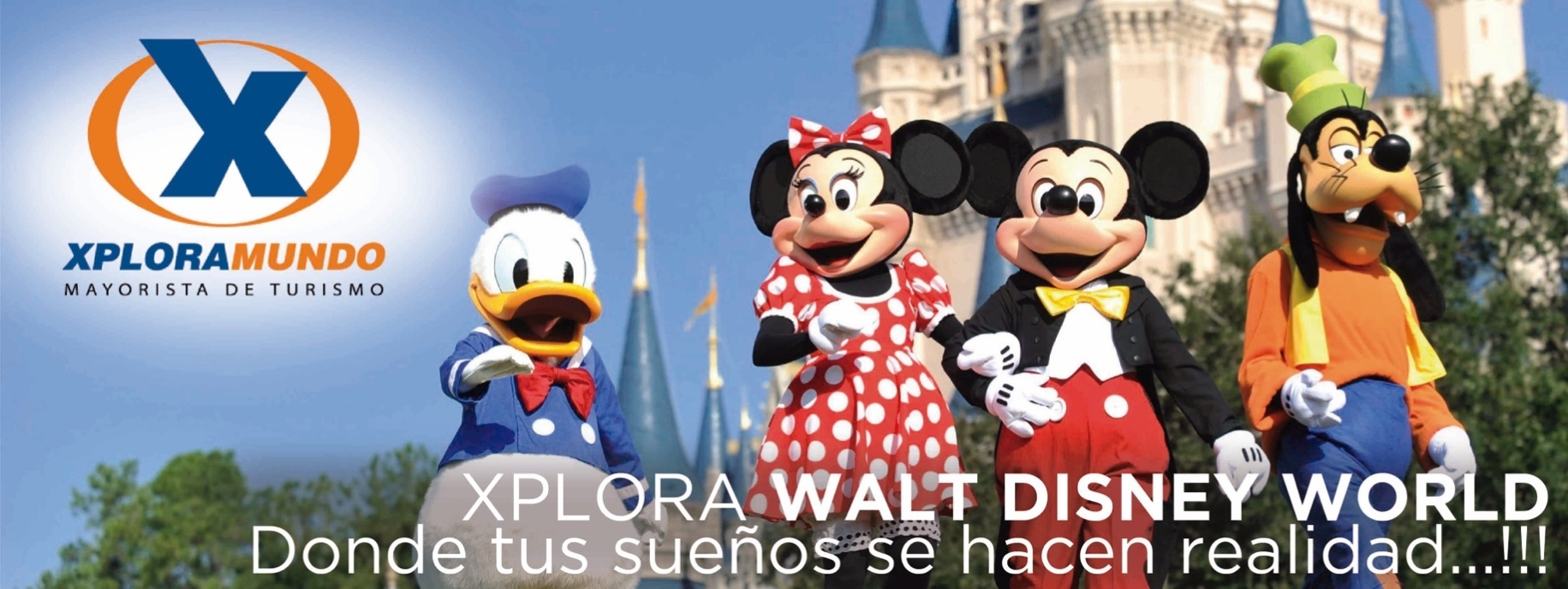 PANDORA – NUEVO AVATAR 04 Días / 03 NochesVigencia: hasta el 15 de Diciembre, 2020PROGRAMA INCLUYE:Traslados Aeropuerto / Hotel / Aeropuerto en Orlando, servicio compartido.Tres (3) noches de alojamiento en Hoteles de acuerdo a elección del pasajero y acomodaciónDesayunos otorgados por hoteles que lo incluyen en sus tarifas e Impuestos hotelerosALMUERZO Buffet en compras Visitas a:Animal Kingdom Compras en Premium Outlet MallImpuestos Ecuatorianos: IVA e ISD.. Nuestros exclusivos y excelentes traslados personales a los parques en nuestras unidades y con la mejor explicación de cada parque con mapas en español marcados. PRECIOS POR PERSONA EN US$.**APLICA UNICAMENTE PARA PAGO EN EFECTIVO, CHEQUE O TRANSFERENCIA**CONSULTE NUESTRO SISTEMA DE PAGO CON TARJETA DE CREDITONOTAS IMPORTANTES:Precio No incluye Ticket Aéreo.Precios sujetos a cambio de acuerdo a disponibilidad Precios válidos para las fechas solicitadas y para la cantidad de pasajeros especificados.Esta cotización no garantiza espacios en habitación, una vez que se procede a realizar la reserva se confirmará y garantizará los espacios.Tarifa NO incluye el Resort Fee, será cobrado directamente por el hotel al huésped.Favor informar si procedemos con el bloqueo de espacios requeridos.Programa puede aplicar también iniciando en Miami. Recorrido en Buses turísticos. Recogiendo desde hoteles en Miami, Miami Beach y Aeropuerto.
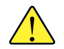 Favor notar que las tarifas no incluyen algunos gastos que deberán ser cubiertos por el pasajero directamente en el hotel, por ejemplo: RESORT FEE,  impuestos de la ciudad, estacionamiento, propinas, y otros.XPLORAMUNDO Cia. Ltda., no se hace responsable por estos gastos y no tiene control de su implementación.** Para nosotros es un placer servirle **HOTELSGLDBLTPLQUAJRCHClarion Lake Buena Vista612415360335258236La Quinta Inn & Suites - Area International Dr.654436375346258236Comfort Inn  -  Area International Drive678448382352258236Ramada Suites Florida Mall716467395361258236SUPLEMENTOS POR NOCHESUPLEMENTOS POR NOCHESUPLEMENTOS POR NOCHESUPLEMENTOS POR NOCHESUPLEMENTOS POR NOCHESUPLEMENTOS POR NOCHESUPLEMENTOS POR NOCHEDESDEHASTAHOTELESSGLDBLTPLQUAfeb-11abr-30Clarion Lake Buena Vista         14854 Jun 11ago-31Clarion Lake Buena Vista         14854 Ene 01abr-30La Quinta Inn & Suites10543feb-08abr-30Comfort Inn & Suites17965jun-01ago-13Comfort Inn & Suites17965Suplementos de Tickets de Walt Disney World  /  Para aplicar a TICKETS DE UN (1) DIAAGREGAR $.25.00 por adulto y niñoDel 18 al 20 de Enero; Del 15 al 17 de Febrero; Del 08 de Marzo al 19 de Abril; Del 21 de Mayo al 27 de Julio; Del 01 al 08 de Agosto; El 03, 10 y 17 de Octubre; Del 30 de Octubre al 07 de Noviembre ; Del 21 al 28 de Noviembre; Del 05 al 24 de Diciembre.